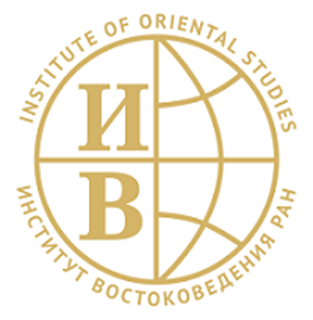 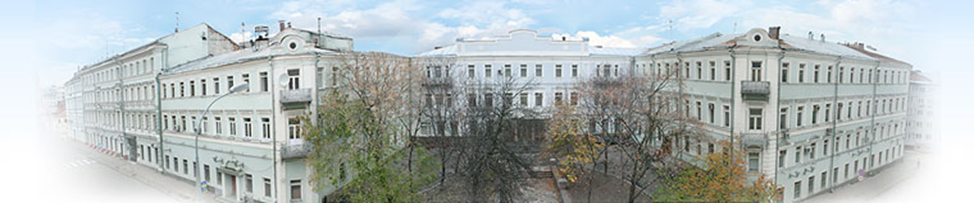 КОНФЕРЕНЦИЯ«ЮЖНАЯ АЗИЯ И ВНЕШНИЙ МИР: ПАРАДИГМЫ И МЕХАНИЗМЫВЗАИМОДЕЙСТВИЯ В ИСТОРИЧЕСКОЙ ПЕРСПЕКТИВЕ»ИНСТИТУТ ВОСТОКОВЕДЕНИЯ РАН24 – 25 МАЯ 2023 г.ПРОГРАММА24 мая 10.00. Пленарное заседаниеЗал Ученых советов ИВ РАН                       Открытие конференции, приветственные выступления.Заседания секций24 мая. 11:00 – 18.00СЕКЦИЯ № 1: ИСТОРИЯ, КУЛЬТУРА, ИДЕИ Конференц-зал, к. 222.История: параллели и пересеченияМодератор: Сергей Иванович Лунев (ИВ РАН, МГИМО)Abhijeet Singh (JNU, New Delhi). Indus Valley Civilisation: the South Asian Connection with the Rest of the WorldАлла Михайловна Шустова (ИВ РАН). Ю.Н. Рерих о культурно-историческом влиянии древней Индии и его современном значенииАндрей Игоревич Бережнов (ИА РАН, МГИМО). Россия на пути в Индию от Петра до ПавлаКолониализм: влияния и последствияИрина Тенгизовна Прокофьева (МГИМО). Бабу и сахибы: формирование бенгальского языка и культуры в колониальный периодЕвгения Юрьевна Ванина (ИВ РАН). «Туземные правители» под английским влиянием (на примере Бхопала)Юлия Сергеевна Калинина (МИД РФ). «Бремя небелого человека»: колониальное прошлое и поиск национальной идентичности в многополярном миреЛидия Викторовна Кулик (ИВ РАН). Интерпретации колониального прошлого и современные отношения Индии и Великобритании14.00-14.30. Перерыв Миграции: потоки и диаспорыМодератор: Алла Михайловна Шустова (ИВ РАН)Наира Саркисовна Мкртчян (Армяно-российский международный университет «Мхитар Гош», Ереван). Армянские колонии в Индии: их вклад в историюВячеслав Александрович Усов (РИСИ). Африканцы в истории Индии: особенности историко-культурной адаптацииЛюдмила Александровна Васильева (ИВ РАН). Литература диаспоры как «цивилизационный мост» между странами Южной Азии и Западом Елена Васильевна Волгина (МИД РФ). Свои среди чужих: как индийцы воспринимают западных политиков индийского происхожденияСергей Иванович Лунев (МГИМО, ИВ РАН). Значение индийской диаспоры в формировании внешнеполитической стратегии ИндииСофья Андреевна Кутепова (МГИМО). Влияние миграции в страны Ближнего Востока на исламские настроения в Бангладеш24 мая. 11.00-18.00СЕКЦИЯ № 2: ВНЕШНЯЯ ПОЛИТИКА ИНДИИ:РЕГИОНАЛЬНЫЕ АСПЕКТЫЗал Ученых советов ИВ РАНГеополитика: контракты и конфликтыМодератор: Татьяна Львовна Шаумян (ИВ РАН)Феликс Николаевич Юрлов (ИВ РАН). Индия – поиски внешнеполитического курсаAjay Patnaik (JNU, Delhi). India in Russia’s Foreign Policy PriorityArchana Upadhyay (JNU, New Delhi). South Asia’s Geopolitical landscape in a Transformative WorldВячеслав Яковлевич Белокреницкий (ИВ РАН). Принадлежит ли Пакистан Южной Азии?Наталья Алексеевна Замараева (ИВ РАН). Пакистан – Индия: региональное противостояниеИрина Евгеньевна Федорова (ИВ РАН). Ирано-индийские отношения в новой парадигме международных отношенийВалерий Петрович Кашин (ИВ РАН). Индия – Израиль: от диалога к сотрудничеству и партнерствуДмитрий Валентинович Мосяков (ИВ РАН). АСЕАН и Индия: растущее партнерство14.00-14.30. ПерерывГеополитика: контракты и конфликтыМодератор: Алексей Игоревич Захаров (ИВ РАН, НИУ ВШЭ)Екатерина Вячеславовна Кочеткова (ИВ РАН). Двусторонние отношения между Малайзией и Индией: основные направления и перспективыКсения Геннадьевна Муратшина (ИВ РАН). Индия идет в Южно-Китайское мореОльга Леонидовна Петрова (ИВ РАН). Индонезийско-индийское сотрудничество в конце ХХ – начале XXI в.Эрнест Эрнестович Новинский (ИВ РАН). Непал как зона столкновения интересов Индии и КитаяИван Юрьевич Щедров (ИМЭМО). Образ Центральной Азии в сознании представителей экспертного сообщества Индии: 1991 – 2022 Константин Петрович Курылев (РУДН), Лариса Александровна Черешнева (ЛГПУ, Липецк). Российско-индийское региональное сотрудничество в сфере исторического высшего образования (на примере Востоковедческой лаборатории ЛГПУ имени П.П. Семенова-Тян-Шанского)Эллина Петровна Шавлай (МГИМО, ИМЭМО). Индия как великая держава: проблемы стратегической культурыВалерий Павлович Титов (независимый исследователь). Стратегическая культура Индии: истоки и перспективыИрина Владимировна Дерюгина (ИВ РАН). Сельское хозяйство Индии: внешние и внутренние факторы роста25 мая. 10.00-18.00СЕКЦИЯ №1: ИСТОРИЯ, КУЛЬТУРА, ИДЕИКонференц-зал (к. 222)Идеологии: импорт и экспортМодератор: Анна Викторовна Бочковская (ИСАА МГУ)Нелли Рафиковна Хачатурян (ИАЭ НАН РА, Ереван). Особенности развития исмаилизма сатпантх, как результат религиозно-идеологического импортаЕкатерина Олеговна Шебалина (МГИМО). Ватикан в Индии и реакция местных сил на католическое влияниеИлья Борисович Спектор (МГИМО). Возникновение и развитие «Индийской коммунистической лиги» – альтернативные пути левого движения в 1930-1940-ые гг.Евгения Степановна Юрлова (ИВ РАН). Зарубежный опыт Б.Р. Амбедкара: США, Англия, ГерманияАлександр Сергеевич Гепалов (ЛГПУ, Липецк). К вопросу о ретроспективе индийского национализма и автономизма: Абул Калам Азад и миссия С. Криппса в ИндиюЕкатерина Павловна Тюрина (МИД РФ). Западный феминизм и его влияние на женское движение в ИндииАндрей Алексеевич Зайцев (ИВ РАН). Основные направления деятельности индусских националистических организаций за пределами Индии 1400-14.30. ПерерывКультуры: заимствования и смыслыМодератор: Евгения Юрьевна Ванина (ИВ РАН)Александра Алексеевна Козлова (ИВ РАН). Дели XVIII–XIX в. под влиянием чужестранцев и иноземных захватчиковАртём Зурабович Шмелёв (независимый исследователь), Святослав Игоревич Каверин (ЦПИ). Индийское влияние в КафиристанеКсения Александровна Лесик (ИСАА МГУ). Влияние кафкианской прозы на Новый рассказ хиндиАнаис Аслановна Тонян (СКФУ, Ставрополь). Индийский кинематограф как инструмент политики мягкой силыЛариса Семеновна Рубан (ИВ РАН). Природный компонент туризма Непала и традиции национальной культурыСЕКЦИЯ №2. ВНЕШНИЕ ФАКТОРЫ ВНУТРЕННИХ ПРОБЛЕМ:ОПЫТ ЮЖНОЙ АЗИИЗал Ученых советов ИВ РАНВнешние факторы внутреннего развитияМодератор: Лидия Викторовна Кулик (ИВ РАН)Алексей Викторович Сагимбаев (БГУ, Брянск). Проблема эволюции политико-административных механизмов управления Британской Индией в контексте подготовки Закона об управлении 1935 г. Софья Владимировна Мельникова (ИВ РАН). Теория гибридных конфликтов на примере изучения Кашмирской проблемыЛариса Александровна Черешнева, Мария Сергеевна Черешнева (ЛГПУ, Липецк). Заместитель премьер-министра Индии Валлабхаи Патель и Кашмирская проблема (1947–1948)Татьяна Львовна Шаумян (ИВ РАН). Кашмирская проблема – международно-правовой аспектЛилия Рафисовна Зарипова (ИВ РАН). Трипура и Типпера в трансграничных отношениях Индии и БангладешИван Дмитриевич Комаров, Мария Лавровна Горбунова (ИЭП ННГУ, Нижний Новгород).  Роль ведущих центров силы в развитии Республики БангладешЭльза Рифовна Ширгазина (ИМЭМО РАН). Трансформация суверенности в опыте Бутана и НепалаАнна Анатольевна Бычкова (независимый исследователь).  Мизорам: «Бамбуковая Смерть» и ЗОРО Анна Викторовна Бочковская (ИСАА МГУ). Бхиндранвале 2.0? О роли внешнего фактора в «халистанском вопросе»Екатерина Вячеславовна Голубцова (ВУ МО РФ). Аджит Довал: влияние «индийского Джеймса Бонда» на политику в отношении Пакистана14.00-14.30. ПерерывВнешние факторы экономического развитияМодератор: Сергей Леонидович Рабей (ИВ РАН)Александр Владимирович Акимов (ИВ РАН). Индия как самостоятельный экономический центр в мировой экономикеНина Николаевна Алексеева (МГУ). Роль дхармических воззрений в становлении Южноазиатской модели природопользования Анна Евгеньевна Штода (МГУ). Формы советско-индийского экономического сотрудничества (1953-1964 годы)Марианна Георгиевна Евтодьева (ИМЭМО РАН). Особенности и ключевые тенденции закупок вооружений и военно-технического сотрудничества Индии в последнее десятилетиеМаксим Алексеевич Зенков (СПбГУ). Восприятие внешней торговли в политическом дискурсе Индии: от страха быть «сбитыми с ног» до страха одиночестваОльга Александровна Харина (НИУ ВШЭ). Индия в Арктике: эволюция интересовАлександр Владимирович Лопатин (Видия груп, Индия). Индия – новые вызовы, которые Россия должна принять